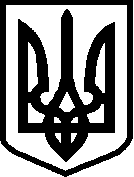 УКРАЇНАЧЕРНІГІВСЬКА ОБЛАСТЬН І Ж И Н С Ь К А  М І С Ь К А  Р А Д А35 сесія VIII скликанняР І Ш Е Н Н Явід  08 грудня  2023 р.			м. Ніжин	                          № 27-35/2023Про дострокове припинення повноважень депутата Ніжинської міської ради Чернігівської області VIIІ скликання Нікитенко О.В.	Відповідно до пункту 2 частини 2 статті 5 Закону України «Про статус депутатів місцевих рад», керуючись пунктом 14 частини 1 статті 26, статтями 42,  59, 73 Закону України «Про місцеве самоврядування в Україні», статтею 50 Регламенту Ніжинської міської ради Чернігівської області VIIІ скликання                      від 27 листопада 2020 року №3-2/2020 (зі змінами), розглянувши заяву депутата Ніжинської міської ради VIIІ скликання Нікитенко Олени Вікторівни про дострокове припинення нею повноважень депутата, міська рада вирішила:1. Припинити достроково повноваження депутата Ніжинської міської ради Чернігівської області VIIІ скликання Нікитенко Олени Вікторівни, обраної від  ЧЕРНІГІВСЬКОЇ ОБЛАСНОЇ ОРГАНІЗАЦІЇ ПОЛІТИЧНОЇ ПАРТІЇ «ЗА МАЙБУТНЄ», на підставі особистої заяви про дострокове припинення нею повноважень депутата.2. Секретарю міської ради Хоменку Ю.Ю.: 2.1. Забезпечити оприлюднення даного рішення на офіційному сайті Ніжинської міської ради протягом п’яти робочих днів після його прийняття.  2.2. Повідомити Ніжинську міську територіальну виборчу комісію про прийняте радою рішення.3. Організацію виконання рішення покласти на секретаря міської ради Хоменка Ю.Ю.4. Контроль за виконанням даного рішення покласти на постійну комісію міської ради з питань регламенту, законності, охорони прав і свобод громадян, запобігання корупції, адміністративно-територіального устрою, депутатської діяльності та етики (голова комісії – Салогуб В.В.).Міський голова                                                         Олександр КОДОЛАВІЗУЮТЬ:Секретар Ніжинської міської ради                                       Юрій ХОМЕНКОНачальник відділу юридично-кадрового забезпечення апарату виконавчого комітету Ніжинської міської ради                                                        В’ячеслав ЛЕГАГолова постійної комісії міської ради з питань регламенту, законності, охорони праві свобод громадян, запобігання корупції,адміністративно-територіального устрою, депутатської діяльності та етики                                           Валерій САЛОГУБПОЯСНЮВАЛЬНА ЗАПИСКА до проекту рішення Ніжинської міської ради VIIІ скликання «Про дострокове припинення повноважень депутата Ніжинської міської ради Чернігівської області VIIІ скликання Нікитенко О.В.» від «29» листопада  2023 року №  1609Проект рішення Ніжинської міської ради  «Про дострокове припинення повноважень депутата Ніжинської міської ради Чернігівської області VIIІ скликання Нікитенко О.В.»Передбачає припинення повноважень депутата Ніжинської міської ради Чернігівської області  VIIІ скликання Нікитенко О.В.Підставою для підготовки проекта рішення є заява  Нікитенко О.В. про дострокове припинення повноважень депутата Ніжинської міської ради VIIІ скликання від 09.11.2023р.Проект рішення підготовлений відповідно до пункту 2 частини  2 статті      5 Закону України «Про статус депутатів місцевих рад», керуючись пунктом 14 частини 1 статті 26, статтями 42,  59, 73 Закону України «Про місцеве самоврядування в Україні», статтею 50 Регламенту Ніжинської міської ради Чернігівської області VIIІ скликання від 27 листопада 2020 року                                      №3-2/2020 (зі змінами).Відповідальний за підготовку проекту рішення – секретар міської ради Хоменко Ю.Ю.Секретар міської ради                                                                 Ю. Ю. Хоменко